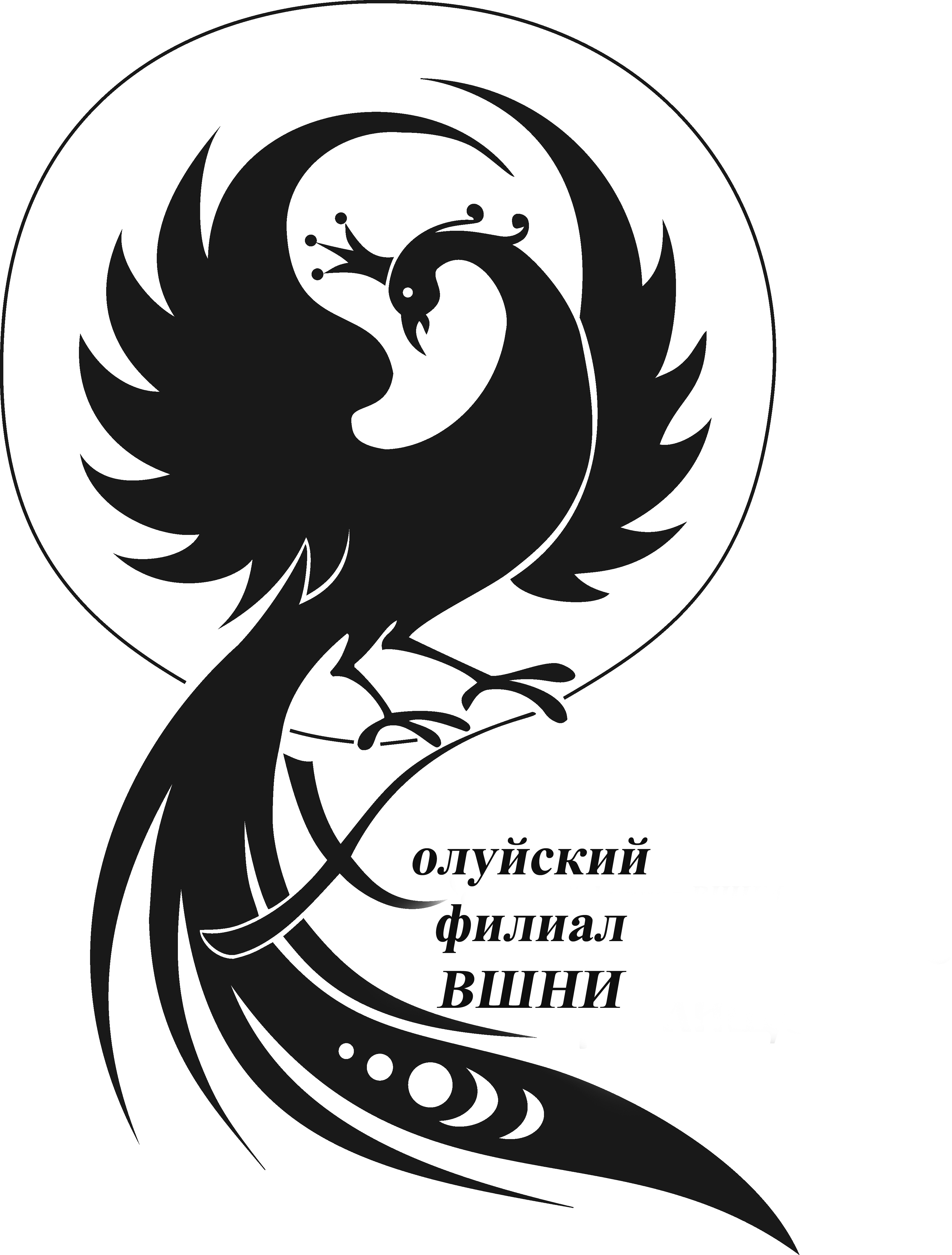 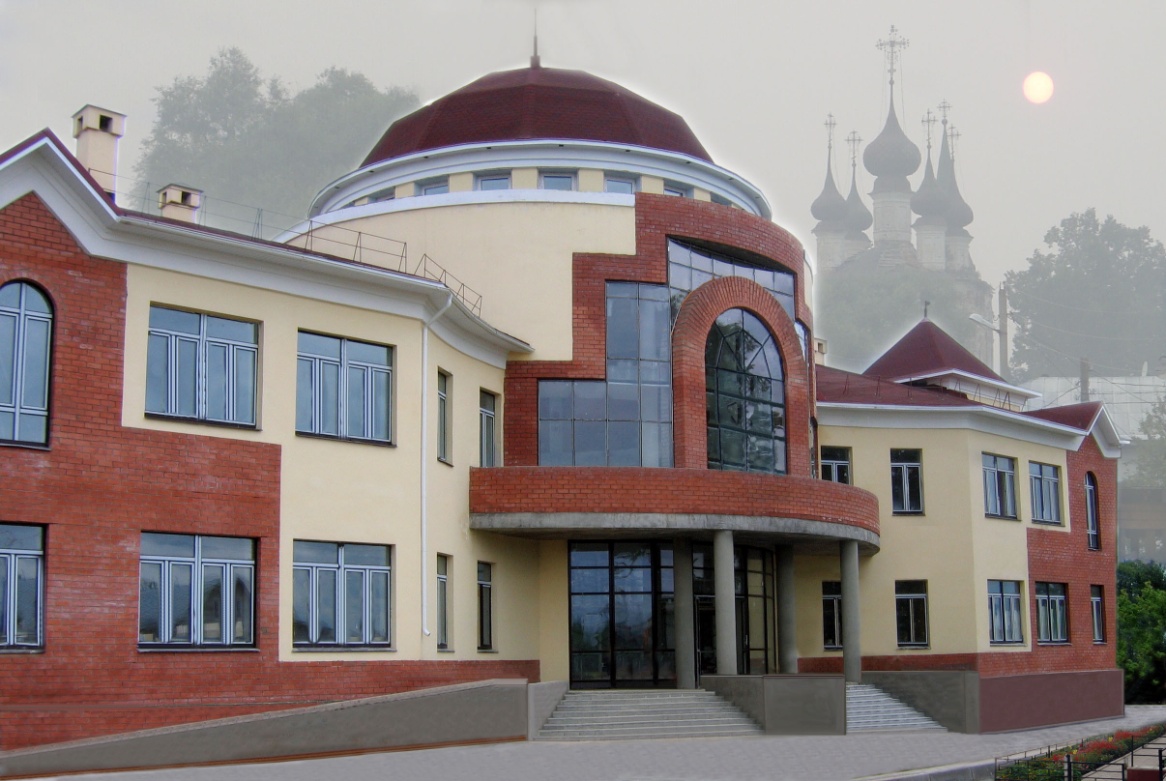 СЕМИНАР-ПРАКТИКУМНАУКА И ИСКУССТВО В СОВРЕМЕННОМ СОЦИОКУЛЬТУРНОМ ПРОСТАНСТВЕ: ТРАДИЦИИ И НОВАЦИИ, ТЕОРИЯ И ПРАКТИКА Уважаемые коллеги:Руководители, преподаватели средних и высших учебных профильных направлений, преподаватели дополнительного образования, преподаватели детских школ искусств, искусствоведы, художники, историки, краеведы, сотрудники музеев, предприятий традиционных народных художественных промыслов. Приглашаем Вас принять участие в работе I семинара-практикума «НАУКА И ИСКУССТВО В СОВРЕМЕННОМ СОЦИОКУЛЬТУРНОМ ПРОСТАНСТВЕ: ТРАДИЦИИ И НОВАЦИИ, ТЕОРИЯ И ПРАКТИКА» в рамках участия Высшей школы народных искусств «академии» во Всероссийском Фестивале науки 2019 годаСеминар-практикум состоится 1 ноября 2019 года в Холуйском филиале лаковой миниатюрной живописи им. Н.Н. Харламова ФГБОУ ВО «ВЫСШАЯ ШКОЛА НАРОДНЫХ ИСКУССТВ (АКАДЕМИЯ)»Холуйский филиал лаковой миниатюрной живописи им. Н.Н. Харламова Высшей школы народных искусств (академия) – единственное в России учебное заведение, где ведется подготовка по 2 видам народных художественных промыслов России, который обеспечивает научное сопровождение профессионального образования и художественно-творческой деятельности по таким направлениям традиционного прикладного искусства, как  холуйская лаковая миниатюрная живопись и художественная вышивка в соответствии с сущностью и содержанием художественных особенностей регионально-исторического центра традиционного прикладного искусства России.Семинар-практикум является тематическим мероприятием научно-практического характера, посвященным проблемам традиционных художественных промыслов России и профессионального образования в данной сфере.Мероприятие направлено на консолидацию научных, педагогических и художественно-творческих сил в области традиционного прикладного искусства, способствующих своей деятельностью сохранению, возрождению и развитию уникальных традиционных художественных промыслов России, обеспечению их востребованности в современном социуме.План проведения семинара-практикума Ответственный за семинар-практикум - директор Холуйского филиала ВШНИ (а), кандидат педагогических наук А.А. Николаева
тел. 8-910-991-12-12, choluy@mail.ru.155633 Россия, Ивановская область, Южский район, с. Холуй, ул. Московская, д.1а.ВремяМероприятие10.00Фойе филиала,2 этажВстреча и регистрация гостей10.20Выставочныйзал,2 этажПосещение выставочного зала(лаковая миниатюрная живопись, иконопись, художественная вышивка, рисунок, живопись)10.40Учебные аудитории и мастерскиеЭкскурсия по филиалуМастер-классы12-13Обед13.00Дом культуры с. ХолуйРабота практикума-семинара:Торжественное приветствие гостей, доклады, презентации15.30Дом культуры с. ХолуйПраздничный концерт16.00Холуйский филиал ВШНИ (а)Круглый стол. Обсуждение вопросов семинара-практикума17.00Холуйский государственный музейЭкскурсия в Холуйский государственный музей